EVIDENCE TO BE SUBMITTED IN SUPPORT OF CLAIMS FOR ECONOMIC LOSSESFor further information please refer to sections 3.4 and 3.5 in the Claims Manual.To be completed by the CSO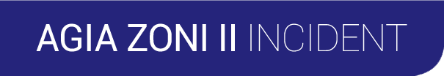 To be completed by the CSOEconomic Losses -Tourism SectorEconomic Losses -Tourism SectorPersonal/Company's detailsPersonal/Company's detailsName and surnameDate of birthMailing addressEmail addressPhone numberCompany name (if applicable)Tax Identification Number/Trade Register Numbers (as applicable)Claim details (please provide evidence in support of the claim as described below)Claim details (please provide evidence in support of the claim as described below)PLEASE USE ADDITIONAL SHEETS IF NEEDEDPLEASE USE ADDITIONAL SHEETS IF NEEDEDName of the businessDescribe the ownership scheme of your business (i.e. single ownership, partnership, etc.) If not the legal representative, describe your connection with the businessType of business and length of operation since establishment of business (include seasonality and months of operation)Details of revenue (monthly breakdown by unit sold, monthly revenue)Amount of the claim and method of calculation of losses, with details of the commercial and financial impact on your businessTime period you consider that your economic loss had started and terminatedAnticipated income during the loss period claimed and details of income received during the equivalent claimed period for the previous THREE yearsAre the losses referred to in this claim insured in whole or in part? If yes, please provide full details of insuranceHave you made any claims for, or received any other compensation in connection with the incident? If yes, please provide full detailsAny other information you consider useful in support of your claimDeclarationDeclaration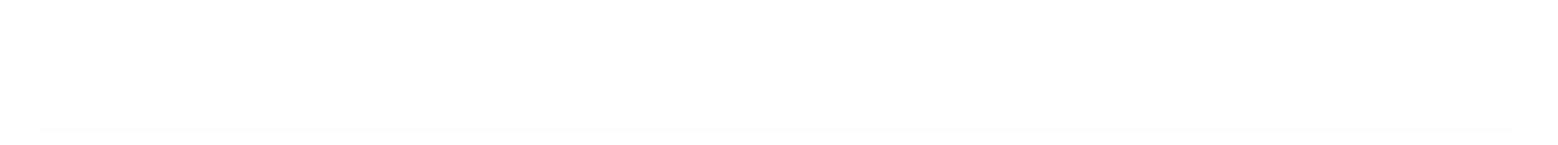 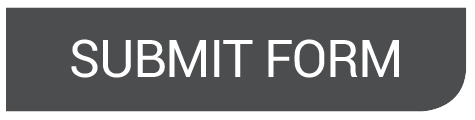 PLEASE SUBMIT ALL SUPPORTING DOCUMENTS AND EVIDENCE FOR ALL COSTS INCURRED AS DETAILED ABOVE TO:PLEASE SUBMIT ALL SUPPORTING DOCUMENTS AND EVIDENCE FOR ALL COSTS INCURRED AS DETAILED ABOVE TO: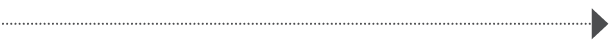 AGIA ZONI II CLAIMS SUBMISSION OFFICE
Skouze 26 Street, 4th floor 
Piraeus 18536 
Greece Telephone/Fax: +30 210 4282334 Email: cso@iopcfundsclaims.org Website:  www.iopcfunds.org1Capacity of the business (e.g. number of rooms, covers, etc.).2Title/position of claimant (owner, manager, etc.). Please provide proof of title.3Length of period of activity of the business under current ownership.4Evidence that the alleged loss resulted from the contamination.5Monthly breakdown of income for the period of the loss and for the same period for the previous three years.6Annual accounts for the year in which the loss occurred, if available, and for the previous three years. For claims made within the existing trading year, please provide annual accounts for the last three full trading years and monthly management accounts for the year to date.7Income statement and balance sheet per business unit for the year in which the loss occurred, if available, and for the previous three years.8Where possible, monthly breakdown of the number of ‘units’* sold for the period of the loss and for the previous three years.* The term ‘Unit’ refers to: 
- for hotels, the number of bedrooms let; 
- for restaurants, the number of meals sold; 
- for other businesses such as shops and bars, a breakdown of income is required.9Business operating expenses (wages, rent, utilities, supplies, maintenance, insurance, fees, taxes, interest, depreciation (capital expenses), training, etc.)10Details of any measures taken to prevent or minimise pure economic loss by counteracting the negative impact of the pollution on the activity, including description and costs.11Declaration of any extra income received as a result of the incident.12Any relevant business licenses. Please submit with claim form.13An analysis of your business assets (employees, buildings, facilities, rooms, covers, vehicles, equipment) for the claimed period and for the past three years. Please provide in list form.